CE2 Mathématiques : numération							Mnum L11 p 1 / 3L 11. Encadrer et intercaler les nombres jusqu’à 9 999 Droites graduées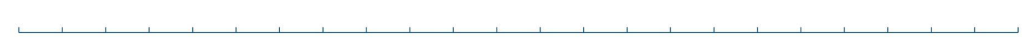  --------------------------------------------------------------------------------------------------------------------- --------------------------------------------------------------------------------------------------------------------- ---------------------------------------------------------------------------------------------------------------------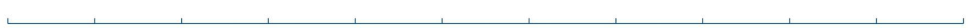  --------------------------------------------------------------------------------------------------------------------- --------------------------------------------------------------------------------------------------------------------- ---------------------------------------------------------------------------------------------------------------------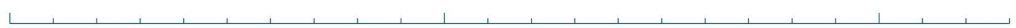  --------------------------------------------------------------------------------------------------------------------- --------------------------------------------------------------------------------------------------------------------- ---------------------------------------------------------------------------------------------------------------------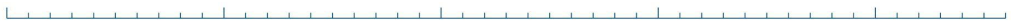  --------------------------------------------------------------------------------------------------------------------- --------------------------------------------------------------------------------------------------------------------- ---------------------------------------------------------------------------------------------------------------------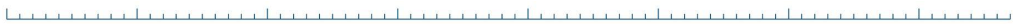  --------------------------------------------------------------------------------------------------------------------- --------------------------------------------------------------------------------------------------------------------- ---------------------------------------------------------------------------------------------------------------------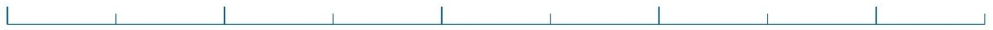  --------------------------------------------------------------------------------------------------------------------- ---------------------------------------------------------------------------------------------------------------------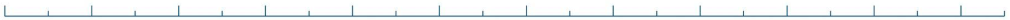  --------------------------------------------------------------------------------------------------------------------- --------------------------------------------------------------------------------------------------------------------- ---------------------------------------------------------------------------------------------------------------------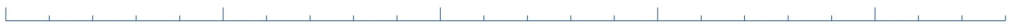  --------------------------------------------------------------------------------------------------------------------- --------------------------------------------------------------------------------------------------------------------- ---------------------------------------------------------------------------------------------------------------------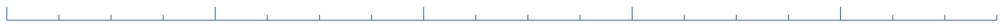  --------------------------------------------------------------------------------------------------------------------- ---------------------------------------------------------------------------------------------------------------------